W ramach Szkolnych Dni Profilaktyki Uzależnieńw naszej szkole organizowany jestKONKURS PLASTYCZNYna plakat pt. „BĄDŹ BEZPIECZNY W INTERNECIE”.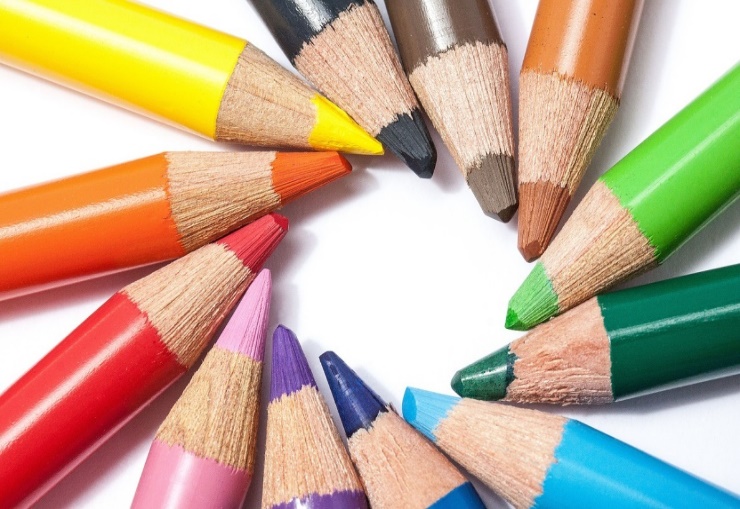  Celem konkursu jest: promowanie zdrowego stylu życia, rozwijanie zainteresowań problematyką prozdrowotną, upowszechnianie wiedzy na temat szkodliwości uzależnień, przeciwdziałanie uzależnieniom. Jest to konkurs szkolny, skierowany do uczniów klas I – III. Chętni uczniowie przygotowują plakat wykonany dowolną techniką plastyczną w formacie A3. Gotowe prace należy przekazać do pedagoga szkolnego lub wychowawców klas we wskazanym poniżej terminie.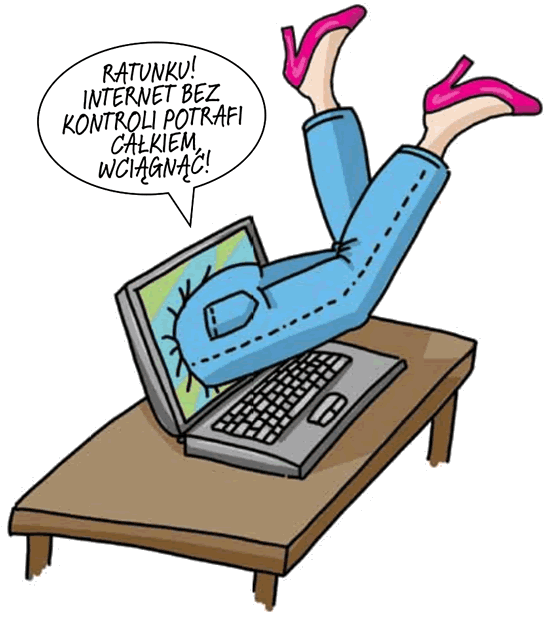                                        Konkurs organizowany                                         jest w dniach 28 – 6 marca 2024 r.Dla zwycięzców przewidziane są nagrody!!!                                                             Serdecznie   zapraszamy!